马关县仁和镇大嘎吉村委会农业土地开发建设项目竞争性磋商公告    根据《中华人民共和国政府采购法》、《云南省政府采购管理暂行办法》、《政府采购竞争性磋商采购方式管理暂行办法》等法律法规的规定，按照马关县财政局的审批意见，云南凯乐普招标代理有限公司受马关县仁和镇人民政府（以下简称“采购人”）的委托，组织对本项目进行竞争性磋商采购，具体有关事项如下：    一、基本情况项目名称：马关县仁和镇大嘎吉村委会农业土地开发建设项目采购方式：竞争性磋商    项目编号：ZC532625201800139 采购代理机构：云南凯乐普招标代理有限公司采购内容：新建容量102.89m3的水池2个；基地内安装DN50镀锌管5600m（纵向距离40m/排)；DN80镀锌管引水主管3160m；DN100镀锌管田间供水主管918m,DN50闸阀200个；三面光沟渠一条长600m；三条机耕路：路一长367m，路二长383m，路三长1610m。预算金额：168.92万元   施工地点：马关县仁和镇大嘎吉村委会建设性质：新建开、竣工时间：具体按合同签订时间为准，总工期：45 日历天    二、磋商申请人资格要求及相关说明费用说明：采购过程中，无论结果如何，磋商申请人自行承担所产生的一切费用。    磋商申请人资格要求：    1、参加磋商的磋商申请人应当符合《中华人民共和国政府采购法》第二十二条规定的条件：   （1）具有独立承担民事责任的能力；   （2）具有良好的商业信誉和健全的财务会计制度；   （3）具有履行合同所必需的专业技术能力及人员、设备配备；   （4）参加本次招标活动前三年内，在经营活动中没有重大违法记录；   （5）法律、行政法规规定的其他条件。    2、本次磋商要求磋商申请人应具备市政公用工程施工总承包叁级及以上资质，并在人员、设备、资金等方面具备相应的施工能力；其中，磋商申请单位拟派本项目的项目经理须具备市政公用工程专业贰级及以上注册建造师执业资格,并持有有效的安全生产考核合格证书。3、本次竞争性磋商不接受联合体磋商。    4、磋商范围：本项目实施方案、工程量清单、磋商文件及补遗全部范围。    5、质量要求：达到国家现行有关施工质量验收规范要求，并达到合格标准。6、对近三年曾发生拖欠农民工工资行为、被评为不良信用单位或不良评级施工企业未撤销不良评级的施工企业，不得参加本项目投标。（根据云南省人力资源和社会保障厅劳动保障监察局文件《关于请衔接相关单位统一查询用人单位劳动保障信用记录事项的紧急通知》（云劳监局【2018】7号），原“无拖欠工资证明”更名为“工资支付信用记录”，由招标单位（公司）以查询函的方式统一向当地人社部门函请出具投标企业“工资支付信用记录”等相关信用记录信息,查询结果中有拖欠农民工工资记录的投标人将取消投标资格/中标资格）。7、投标单位、投标单位法定代表人、拟任的项目经理及技术负责人存在行贿受贿犯罪记录的，招标人将不接受其投标申请。（投标人应在“中国裁判文书网”自行查询投标单位、投标单位法定代表人、拟任的项目经理及技术负责人裁判文书，并加盖公章 ）8、提供全国企业信用信息公示系统查询结果（查询网址：http://gsxt.saic.gov.cn/，打印企业公示信息项中的最近一期年度报告网页页面加盖公章）；9、失信信息查询: 根据最高人民法院、国家发展改革委、工业和信息化部、住房和城乡建设部、交通运输部、水利部、商务部、国家铁路局、中国民用航空局《关于在招标投标活动中对失信被执行人实施联合惩戒的通知》（法〔2016〕285号）的要求，招标人在发出成交通知书前，应通过 “信用中国”网站（http://www.creditchina.gov.cn ）查询投标人及法定代表人、项目负责人是否为失信被执行人，对属于失信被执行人的，取消其中标资格。两个以上的自然人、法人或者其他组织组成一个联合体，以一个投标人的身份共同参加投标活动的，对所有联合体成员进行失信被执行人信息查询。联合体中有一个或一个以上成员属于失信被执行人的，联合体视为失信被执行人。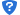 三、报名要求及提交资料1、满足资格要求有兴趣参加本项目的供应商，可以参加本项目的磋商活动。2、报名方式：现场报名和网络报名（必须现场报名和网络报名同时进行）（未通过两种报名方式的投标人不能参与投标）；    3、磋商文件索取：磋商文件报名成功后索取；3.1、持有CA数字证书的供应商，请于2018年11月05日至2018年11月09日（节假日除外），每日上午08:30时至11:30 时，下午 14:30时至 17:30时，直接登录文山州公共资源交易电子服务系统（网址：http:// wsggzy.cn/）进行网上报名,报名成功后请供应商法定代表人或授权委托代理人进行现场报名确认(确认地点:云南凯乐普招标代理有限公司）,现场报名成功后供应商方可凭企业数字证书（USBKEY）在网上获取电子版招标文件及其它招标资料（招标电子技术标文件，格式为*.ZCZBJ）。3.2、未持有CA数字证书的供应商，请于2018年11月05日至2018年11月09日（节假日除外），每日上午08:30时至11:30 时，下午 14:30时至 17:30时,由法定代表人或授权委托代理人携带相关资料到云南凯乐普招标代理有限公司（文山市丽晶园小区56幢6号）现场报名后索取竞争性磋商文件。（未办理企业数字证书（USBKEY）的企业请前往文山州公共资源交易中心四楼办理企业数字证书（USBKEY），并在文山州公共资源交易电子服务系统（http:// wsggzy.cn/）完成注册通过后，便可获取电子磋商文件。磋商文件（含招标电子技术标文件，格式为*.ZCZBJ）供供应商下载使用。（注册办理证书流程见文山州公共资源交易电子服务系统（http:// wsggzy.cn/）服务指南或电话咨询孙志平0876-2152881）注：1.未按要求办理而产生的后果由投标人自负。办理CA证书的资料见附件，电子招标投标注意事项及要求；将附件资料打印出来填写完成后带往现场进行办理CA证书，也可在文山州公共资源交易电子服务系统（http:// wsggzy.cn/）上注册办理，可咨询文山CA数字证书运维服务热线0876-2152881 ）。2.授权委托代理人为拟派往本项目的项目经理。4、供应商报名现场需携带的资料如下：  （1）报名函原件；（格式见附件一）；  （2）三证合一的营业执照原件（复印件加盖公章）；  （3）安全生产许可证原件（复印件加盖公章）；  （4）企业资质等级证书复印件加盖公章；  （5）基本账户开户许可证复印件加盖公章；  （6）拟派项目经理建造师注册证书和安全生产考核合格证书原件（复印件加盖公章）,拟派项目经理在劳动合同原件及社会保险事业管理局出具的社保证明原件（复印件加盖公章）；  （7）法定代表人证明书原件；  （8）法定代表人授权委托书原件（法人到场的无需提供）；  （9）法定代表人身份证原件（授权委托人到场无需提供）或授权委托代理人身份证原件（法人到场无需提供）（复印件加盖公章）；  （10）“中国裁判文书网”查询的行贿犯罪档案查询结果原件(查询投标单位、投标单位法定代表人、拟任的项目经理及技术负责人）；  （11）近三年无拖欠农民工工资承诺原件（复印件加盖公章）；  （12）省外施工企业入滇备案证或入滇企业基本信息登记原件（复印件加盖公章）   (13)）类似业绩要求：近两年（2016年1月至今）类似业绩不少于2个，提供成交通知书原件和施工合同原件（复印件加盖公章）（14）提供全国企业信用信息公示系统查询结果（查询网址：http://gsxt.saic.gov.cn/，打印企业公示信息项中的最近一期年度报告网页页面加盖公章）；以上资格证明为必备条件，所提供的材料必须在有效期内，须年检的证件，年检章应清晰可辩，如有一项未提供或所提供的证件不在有效期内，将视其为不合格供应商。以上提供的证明材料，如遇证件正在进行年度检验或因换证不能提交到开标现场时，磋商申请人须执企业所在地年检登记机关或建设行政主管部门出具的有效证明，将相关证明带至现场以供审验。四、磋商申请文件的递交1、递交磋商申请文件截止时间： 2018年11月16日上午09时00分；地址：马关县公共资源交易中心二楼开标室（地址：马关县马白镇石兴路86号）。2、递交方式为：网上递交及现场递交。网上递交网址为：http:// wsggzy.cn/，投标人须在投标截止时间前完成所有投标文件的上传，网上确认电子签名，并打印“上传投标文件回执”，投标截止时间前未完成投标文件传输的，视为撤回投标文件。现场递交光盘：1份。密封方式：应将刻录好的投标文件（光盘）密封在密封袋中，并在封口处加盖投标单位鲜章。投标人在提交投标文件截止时间前，首先应将电子投标文件上传到文山州公共资源交易网，同时于投标截止时间前30分钟内到现场递交1份电子投标文件（光盘），确保电子投标文件（光盘）与网上上传的电子投标文件一致，若出现不一致，以网上上传的投标文件为准。如果投标人没有按规定网上递交电子投标文件，视为撤回投标文件。电子投标文件必须使用《云南省政府采购投标文件编制系统》制作（电子标书格式为*.ZCTBJ）。按照投标文件格式，采用单位和个人电子签章及电子签名，包括企业和法定代表人。投标人代表在报价截止时间后用加密时使用的数字证书（CA）进行现场解密，读取或导入投标文件，因投标人原因造成投标文件未解密的，视为撤回其投标文件。3、投标文件（光盘）递交地点：马关县公共资源交易中心二楼开标室（地址：马关县马白镇石兴路86号）（光盘递交时间为开标截止时间前30分钟内）4、逾期送达的或者未按指定要求递交投标文件（光盘）的，采购人不予受理五、保证金要求1.磋商保证金：贰万元整（¥：20000.00元）。2.用公司对公账户以银行转账或电汇方式在磋商时间以前交入马关县政务服务管理局账户，并打电话到我中心确认。磋商保证金缴款单位名称必须和磋商申请单位名称一致（办理保证金手续时，请务必在银行进账单或电汇单的用途栏或空白栏上注明采购项目名称及项目编号），未按要求提交保证金的视为放弃参与此次采购活动。    3.磋商申请人应把交纳保证金凭证编制在磋商申请文件中供查验。    4.未成交磋商申请人的磋商保证金将在成交通知书发出后五个工作日内无息退还到原缴款单位账户；成交磋商申请人的磋商保证金待签订政府采购合同后五个工作日内无息退还（注：成交磋商申请人需向交易中心提供施工合同原件一份）。   开户名称：马关县政务服务管理局   开户银行：中国建设银行马关县支行   银行帐号：53001677636051003246   保证金查询电话：0876-7121151   保证金到账截止时间：2018年11月15日17时00分前  六、磋商时间及地点磋商时间：2018年11月16日上午09时00分磋商地点：马关县公共资源交易中心二楼开标室（地址：马关县马白镇石兴路86号）七、磋商申请单位应自行承担参加磋商的所有费用。无论磋商结果如何，采购人及磋商代理机构均无义务和责任承担此类费用。八、采购相关信息查询网站    本次采购的相关信息同时在 “云南省政府采购网”、“云南省公共资源交易信息平台网”、“文山州公共资源交易电子服务系统”、“马关县人民政府网”四个网站发布，请各磋商申请人在递交响应文件前随时查看，以获取最新信息。九、联系方式：采购人：马关县仁和镇人民政府地  址：马关县仁和镇 联 系 人：马福良    电    话：0876-7380144    采购代理机构：云南凯乐普招标代理有限公司    地 址：文山市丽晶园小区56幢6号    联 系 人：章亚    电    话：0876-2828826  日期：2018年11月02日附件一：报名函云南凯乐普招标代理有限公司：    我公司将参与贵单位组织的竞争性磋商项目。项目编号：               项目名称：                                       磋商申请单位：                                   （盖单位章）法定代表人：            （签字）法人身份证号：                                  联系电话：            地址：                                     委托代理人：                       （签字）联系电话：                  传真：               邮箱：                               日期：           年    月    日 附件二：技术支持1.联系方式：电子投标文件制作及上传技术支持电话：400-9618-998 QQ：4009618998地址：文山州公共资源交易中心四楼412室（文山市华龙北路2号）供应商可到云南省公共资源交易电子服务系统网站（http:// wsggzy.cn/）点击【在线培训】按钮进行“电子投标文件制作及上传”的学习。也可登录文山州公共资源交易电子服务系统网址（http:// wsggzy.cn/）进入【学习园地】的招投标学习区，下载视频进行学习。数字证书办理技术支持电话：0876-2152881、0871-65315589办理证书地址：云南省文山市华龙北路2号新业务用房4楼大厅联系人：孙志平，电话：0876-21528812. 供应商办理数字证书相关资料及附件：需提供的资料清单：1、公司营业执照；2、公司开户许可证；3、法人身份证复印件；4、经办人身份证复印件；5、基本账户开户证扫描件以上资料需加盖公司章！6、《企业证书申请表》；7、《企业电子公章申请表》；8、《个人证书申请表》；9、《法定代表人电子签名申请表》；